Российская Федерация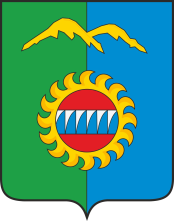 Администрация города ДивногорскаКрасноярского краяП О С Т А Н О В Л Е Н И Е ____.______.2023		                         г. Дивногорск			№ _________	       	                  О внесении изменений в постановление администрации города от 16.09.2014 №209п «Об утверждении административного регламента предоставления муниципальной услуги «Выдача разрешения на ввод объекта в эксплуатацию»  (в редакции № 79п от 15.05.2015, № 141п от 09.09.2015, № 22п от 26.02.2016, №92п от 22.06.2016, №21п от 23.01.2017, № 40п от 03.04.2018, №87п от 22.06.2020, №141п от 15.09.2020, №214п от 17.12.2020, от 30.09.2022 №173п).        В соответствии с пунктом 12 статьи 1 Федерального закона от 29.12.2022 № 612-ФЗ «О внесении изменений в Градостроительный кодекс Российской Федерации и отдельные законодательные акты Российской Федерации и о признании утратившем силу абзаца второго пункта 2 статьи 16 Федерального закона «О железнодорожном транспорте в Российской Федерации», руководствуясь ст. 43 Устава города Дивногорска,ПОСТАНОВЛЯЮ: 1.	Внести в постановление администрации города от 16.09.2014 №209п «Об утверждении административного регламента предоставления муниципальной услуги «Выдача разрешения на ввод объекта в эксплуатацию»  (в редакции № 79п от 15.05.2015, № 141п от 09.09.2015, № 22п от 26.02.2016, №92п от 22.06.2016, №21п от 23.01.2017, № 40п от 03.04.2018, №87п от 22.06.2020, №141п от 15.09.2020, №214п от 17.12.2020, от 30.09.2022 №173п) (далее – Административный регламент) следующие изменения:1.1. Подпункт "г"  пункта 2.8 Административного регламента исключить.1.2. Подпункты "б", "г" и "д" пункта 2.9 Административного регламента исключить.1.3 В пункте 2.10 Административного регламента слова «в подпунктах "а", "г" – "ж"» заменить словами «в подпунктах "а", "е" - "ж"».1.4. В пункте 2.11 Административного регламента слова «в подпунктах "г"-"д" пункта 2.8 и подпунктах "г"-"з" пункта 2.9 заменить словами «в подпункте "д" пункта 2.8 и подпунктах "е"-"з" пункта 2.9 ».1.5. В пункте 2.16 Административного регламента слова «в подпунктах "б" - "д" заменить словами «в подпунктах "б", "в", "д"».           	2. Настоящее постановление подлежит опубликованию в средствах массовой информации и размещению на официальном сайте администрации города в информационно-телекоммуникационной сети «Интернет».	3. Контроль за исполнением настоящего постановления возложить на руководителя комитета обеспечения градостроительной деятельности, управления муниципальным имуществом и земельными отношениями администрации города Дивногорска Бахмацкую Е. В.      	4.   Настоящее постановление вступает в силу в день, следующий за днем его официального опубликования в средствах массовой информации.Глава города				                                                 С. И. Егоров